附件2：个 人 简 历姓名：              年龄：         政治面貌：        教育经历：工作经历及介绍（曾负责的具体项目或主要工作内容）：奖惩情况（应届毕业生填写在校期间奖惩情况，其他人员填写工作期间奖惩情况）：目前年收入（税前）：自我评价（个人特长、爱好）：说明：请详细填写“工作经历及介绍”部分，表格控制在一页内。附件3：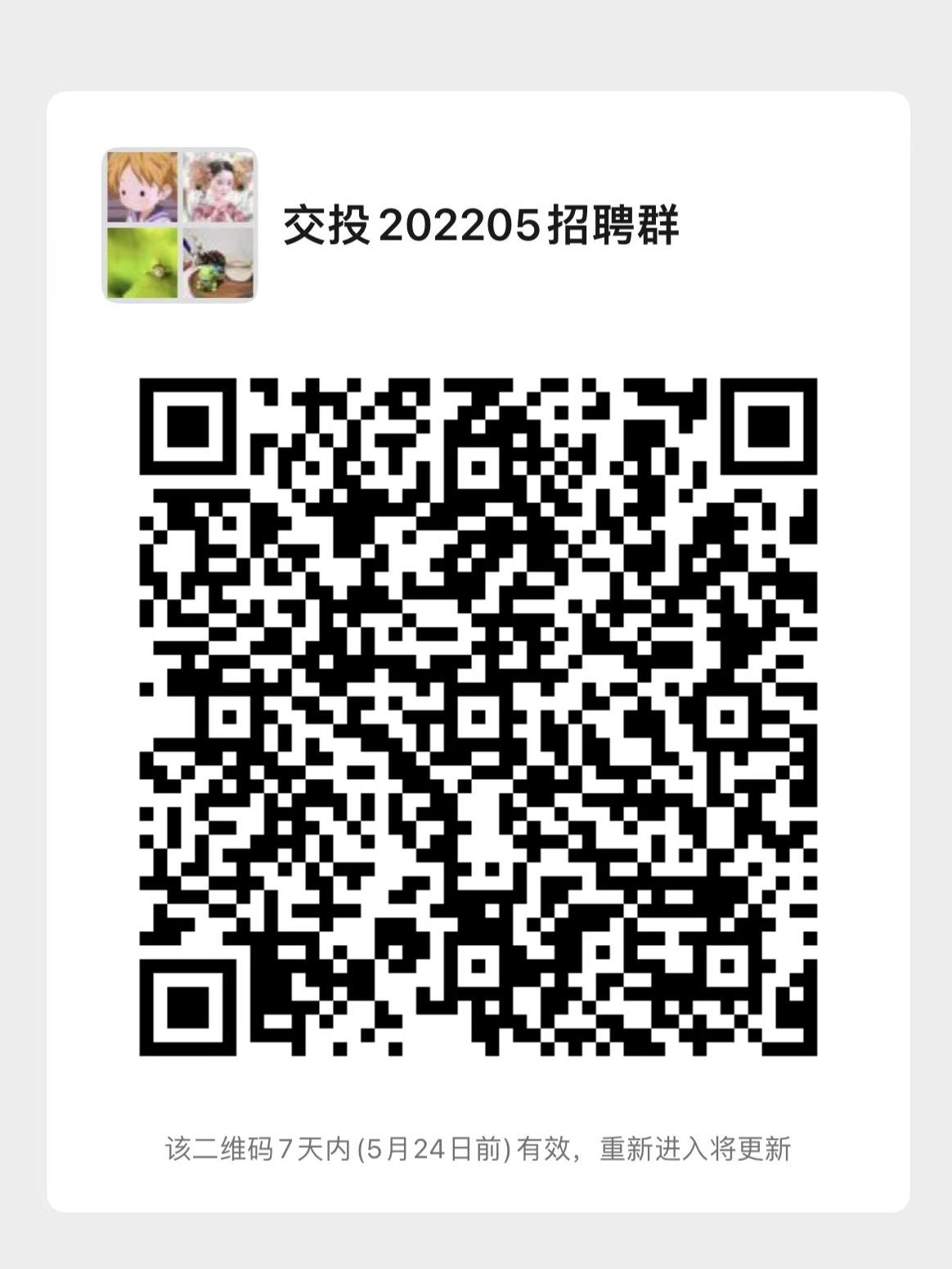 